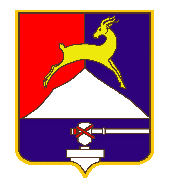 СОБРАНИЕ  ДЕПУТАТОВ                          УСТЬ-КАТАВСКОГО ГОРОДСКОГО ОКРУГАЧЕЛЯБИНСКОЙ ОБЛАСТИВосьмое заседаниеРЕШЕНИЕот  31.05.2021  №  60                                                                 г. Усть-Катав  Об утверждении членов Общественной палаты Усть-Катавского городского округа  от Собрания депутатов      В соответствии с Федеральным законом от 06.10.2003 № 131-ФЗ «Об общих принципах организации местного самоуправления в Российской Федерации», Федеральным законом от 21.07.2014  № 212-ФЗ «Об основах общественного контроля в Российской Федерации», решением Собрания депутатов Усть-Катавского городского округа от 28.02.2017  № 23 «Об утверждении Положения об Общественной палате Усть-Катавского городского округа», Уставом Усть-Катавского городского округа, Собрание депутатов РЕШАЕТ:1.  Утвердить одну треть состава  Общественной палаты  Усть-Катавского городского округа (Приложение).           2.   Решение Собрания депутатов Усть-Катавского городского округа от 23.03.2017 года № 49 « Об утверждении членов Общественной палаты Усть-Катавского городского округа» считать утратившим силу.         3. Опубликовать настоящее решение в газете «Усть-Катавская неделя» и разместить на официальном сайте Усть-Катавского городского округа www.ukgo.su.4. Контроль за исполнением настоящего решения возложить на председателя Собрания депутатов.Председатель Собрания депутатов Усть-Катавского городского округа                                             С.Н.ПульдяевПРИЛОЖЕНИЕк решению Собрания депутатовУсть-Катавского городского                                                                                   от  31.05.2021     №   60                 Список  членов  Общественной  палаты Усть-Катавского городского округа  от Собрания депутатов Возисова  Ирина Сергеевна Дружинина Наталья Ивановна Жарков Константин ВикторовичКоробченко Ольга ЮрьевнаМулюков Руслан Ильдарович Шарабаров Павел Васильевич  Швалев Сергей Михайлович